Всероссийская олимпиада школьников по праву 2016/2017 учебный годМуниципальный этап Ответы10 классВремя выполнения: 120 минут (2 часа) Максимальное  количество  баллов:  70Итоговый балл — 70.Выберите один или несколько правильных вариантов ответа:Выберите один или несколько правильных вариантов ответа:Выберите один или несколько правильных вариантов ответа:1Raкoe   представление   о  праве  положено   в основуВвысказывания:	«Порядок	Республики	Советовследует понимать как  правовой порядок точно так(1 балл)же,	как	порядок	фашистской	Италии	илидемократической  капиталистической Франции»:А. Историческое;Б.  Социологическое;В.  Нормативистское;Г.  Психологическое;Д. Объективное.2Ограничение   перемещения  товаров   и  услуг могутвводиться,  если  это необходимо для обеспечения:А. Безопасности;Б. Нравственности;В. Защиты жизни и здоровья людей;Г. Прав и законных интересов других лиц;Д. Охраны природы и культурных ценностей.АВД (ч.2 ст.74 КонституцииРФ)(1 балл)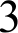 Высший  орган  судейского  сообщества РФ:А. Совет судей РФ;Б. Всероссийский съезд судей;В. Высшая квалификационная коллегия судей; Г. Высшая экзаменационная комиссия.Б   (ст.   6   ФЗ   Об  органахсудейского сообщества) (1 балл)4Обстоятельствами, исключающими материальнуюAB (ст. 239 TK)ответственность являются:(1 балл)А. Непреодолимая сила;Б. Обоснованный риск;В.  Необходимая оборона;Г. Физическое или психическое принуждение;Д. Отсутствие навыков.5Отцовства  лица, не состоящего  в браке с матерьюребенка, устанавливается:А. По заявлению матери ребенка в орган записи актов гражданского  состояния;Б. Путем подачи совместного заявления отцом и матерью ребенка в орган записи актов  гражданскогоБВ (п. 3 ст. 48 CK)(1 балл)GOGTOЯHMЯ;В. По заявлению отца ребенка в орган записи актов гражданского  состояния;Г. По заявлению ребенка в орган записи актов гражданского состояния.6Лица,	достигшие	ко	времени	совершенияАБВГД  (ст. 20 УК РФ)преступления	четырнадцатилетнего	возраста,подлежат уголовной ответственности за:(1 балл)А. Несообщение о преступлении;Б.  Акт международного терроризма;В.	Участие	в	незаконном	вооруженномформировании;Г. Угон судна воздушного или водного транспорталибо  железнодорожного  подвижного состава;Д.  Нападение	на   лиц  или  учреждения,	которыепользуются  международной защитой;Е.	Публичные	призывы	к	осуществлениютеррористической	деятельности	или	публичноеоправдание терроризма.7Участниками	регулируемых	гражданскимА,  В,  Г,  Е  (абз.2   п.1   ст. 2законодательством отношений являются: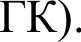 А. Физические лица;(1 балл)Б. Органы государственной власти;В.  Муниципальные образования;Г. Юридические лица;Д. Животные;Е. Российская  Федерация.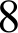 В	каком(-их)	городе(-ах)	расположеныВ  (ФКЗ  О  KC  РФ  ст. 115,Rонституционный Суд и Верховный Суд РФ:ФКЗ О BC РФ ст. 22)А. KC РФ — Санкт-Петербург; BC РФ — Москва;(1 балл)Б. KC РФ — Москва; BC РФ — Санкт-Петербург;В.   KC  РФ   — Санкт-Петербург;  BC   РФ   — Санкт-Петербург;Г. KC РФ — Москва; BC РФ — Москва.9Этo  являлся  последним  Председателем ВерховногоСовета CCCP?А.Б.Н. Ельцин;Б.А.В. Руцкой;В.А.А. Жданов; Г.Р.И. Хасбулатов; Д.А.И. Лукьянов.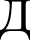 (1 балл)10Негаторный иск:А. Иск об истребовании имущества из чужого незаконного владения;Б. Требование устранения всяких нарушений права титульного владельца, хотя бы эти нарушения и не были соединены с лишением владения;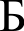 (1 балл)В.  Иск  об   удовлетворении  требований   о выплатеприсужденных сумм;Г. Иск о компенсации убытков, которые понес истец в результате неисполнения ответчиком своих обязательств.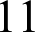 Не допускается принятие наследства:А. под условиемБ. по нескольким основаниям В. с оговоркамиА, В(1 балл)12Допрос   в  уголовном   процессе   не  может  длитьсянепрерывно более:А. трёх часовБ. четырех часов В. пяти часовГ. шести часов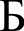 (1 балл)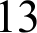 Основной           договор           после        заключенияпредварительного должен быть заключенА. в срок, предусмотренный в предварительном договоре;Б. не позднее одного года после заключения предварительного  договора;В. в течение одного года после предварительного договора, если иной срок не предусмотрен в предварительном  договоре;Г. в течение шести месяцев после заключения предварительного договора, если иное не предусмотрено в предварительном договоре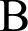 (1 балл)14В	какой	форме	должно	быть	совершеносоглашение  об  уплате алиментов:А. простой письменной Б. нотариальнойВ.	простой	письменной	с	обязательной государственной регистрацией  в органах ЗАГСГ.   нотариальной	с   обязательной	государственной регистрацией  в органах  опеки и попечительства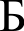 (1 балл)Оцените правильность утверждения (верно/неверно)Оцените правильность утверждения (верно/неверно)Оцените правильность утверждения (верно/неверно)Оцените правильность утверждения (верно/неверно)Оцените правильность утверждения (верно/неверно)1Право  на  обращение  в  Конституционный  Суд  РФ впорядке	ч.	2	ст.	125	Конституции	принадлежит исполнительным органам власти субъектов РФ.Верно	(ч.Конституции)(1 балл)2ст.	1252Слово  «любовь» встречается  в Конституции РФ.ВерноКонституции)(1 балл)(преамбула3Беременные  женщины  могут привлекаться  к работе вночное время в случае чрезвычайных обстоятельств (эпидемии, голод, война и т.д.)Неверно (ст. 259 TK)(1 балл)4При назначении уголовного наказания суд при наличииисключительных обстоятельств может назначить более мягкий вид наказания, чем предусмотрен статьей Особенной части УК РФ.Верно (ст. 64 УК)(1 балл)5Государственная	корпорация	не	являетсякорпоративным  юридическим лицом.Верно (ст. 65. 1 ГК)(1 балл)Дайте определения:Дайте определения:Дайте определения:1Абстрактные сделкиСделки,      действительностькоторых не зависит от правового  основания, цели.(2       балла	полное определение; ошибочное или неполное определение0 баллов).2Простойвременная	приостановкаработы	по	причинам экономического, технологического, технического		или организационного  характера(2       балла	полное определение; ошибочное или неполное определение0 баллов).3ПробацияУсловное осуждение в США(2       балла	полное определение; ошибочное или неполное определение0 баллов).4ЦессияУступка	требованиякредитором	(цедентом)другому	лицу(цессионарию).(2       балла	полное определение; ошибочное или неполное определение0 баллов).5Время  открытия наследстваМомент  смерти гражданинаВАЖНО!!!Обязательно wазание слова MOMEHT (в случает его отсщствия — 0 баллов)(2       балла	полное определение; ошибочное или неполное определение0 баллов).Сопоставьте:Сопоставьте:Сопоставьте:Сопоставьте:Сопоставьте:Сопоставьте:1Сопоставьте	наименование	должности	и	лицо, должность  замещающее:Сопоставьте	наименование	должности	и	лицо, должность  замещающее:Сопоставьте	наименование	должности	и	лицо, должность  замещающее:2B2BЗАЗА1. Председатель Конституционного Суда РФ1. Председатель Конституционного Суда РФ1. Председатель Конституционного Суда РФ4Б4Б2. Председатель Верховного Суда РФ2. Председатель Верховного Суда РФ2. Председатель Верховного Суда РФ5Г5Г3. Председатель Счетной Палаты РФ3. Председатель Счетной Палаты РФ3. Председатель Счетной Палаты РФ6E6E4. Председатель Следственного Комитета РФ4. Председатель Следственного Комитета РФ4. Председатель Следственного Комитета РФ5. Председатель Государственной Думы Федерального5. Председатель Государственной Думы Федерального5. Председатель Государственной Думы Федерального(2  балла   — полныйответ;Собрания РФСобрания РФСобрания РФлюбая ошибка — 0 баллов).любая ошибка — 0 баллов).6. Уполномоченный по правам человека РФ6. Уполномоченный по правам человека РФ6. Уполномоченный по правам человека РФА.Т.А. Голикова;А.Т.А. Голикова;А.Т.А. Голикова;Б.А.И. Бастрыкин;Б.А.И. Бастрыкин;Б.А.И. Бастрыкин;В.В.М. Лебедев;В.В.М. Лебедев;В.В.М. Лебедев;Г.В.В. Володин;Г.В.В. Володин;Г.В.В. Володин;Д.В.Д. Зорькин;Д.В.Д. Зорькин;Д.В.Д. Зорькин;Е.Т.Н. Москалькова.Е.Т.Н. Москалькова.Е.Т.Н. Москалькова.2Соотнесите теории происхождения государства с их представителями:Соотнесите теории происхождения государства с их представителями:Соотнесите теории происхождения государства с их представителями:— Е— А— Е— А3 — 33 — 31. Теологическая  теория  происхождения государства;1. Теологическая  теория  происхождения государства;1. Теологическая  теория  происхождения государства;4 — В4 — В2. Патриархальная теория происхождения государства;2. Патриархальная теория происхождения государства;2. Патриархальная теория происхождения государства;5 — Ж5 — Ж3. Договорная  теория  происхождения государства;3. Договорная  теория  происхождения государства;3. Договорная  теория  происхождения государства;6 — Г6 — Г4.	Психологическаятеорияпроисхождения7 — Д7 — Дгосударства;государства;государства;8 — Б8 — Б5. Органическая  теория  происхождения государства;5. Органическая  теория  происхождения государства;5. Органическая  теория  происхождения государства;9 — И9 — ИТеория насилия;Марксистская  теория  происхождения государства;Теория насилия;Марксистская  теория  происхождения государства;Теория насилия;Марксистская  теория  происхождения государства;(2  балла   — полныйответ;8. Диффузная  теория происхождения  государства;8. Диффузная  теория происхождения  государства;8. Диффузная  теория происхождения  государства;любая ошибка — 0 баллов).любая ошибка — 0 баллов).9. Теория инцеста.9. Теория инцеста.9. Теория инцеста.А.  Николай  Константинович Михайловский;А.  Николай  Константинович Михайловский;А.  Николай  Константинович Михайловский;Б. Эверет Роджерс;Б. Эверет Роджерс;Б. Эверет Роджерс;В. Лев Иосифович Петражицкий;В. Лев Иосифович Петражицкий;В. Лев Иосифович Петражицкий;Г. Людвиг Гумплович;Г. Людвиг Гумплович;Г. Людвиг Гумплович;Д. Фридрих Энгельс;Д. Фридрих Энгельс;Д. Фридрих Энгельс;Е. Жан Маритен;Е. Жан Маритен;Е. Жан Маритен;Ж. Герберт Спенсер;Ж. Герберт Спенсер;Ж. Герберт Спенсер;3. Жан-Жак Pycco;3. Жан-Жак Pycco;3. Жан-Жак Pycco;И. Клод Леви-Стросс.И. Клод Леви-Стросс.И. Клод Леви-Стросс.Соотнесите  конституционное право  с его носителем:Соотнесите  конституционное право  с его носителем:Соотнесите  конституционное право  с его носителем:А — 1, 2, 5, 7, 9А — 1, 2, 5, 7, 9Б — 3, 4, 6, 8, 10Б — 3, 4, 6, 8, 10А. Каждый человек;А. Каждый человек;А. Каждый человек;Б. Гражданин РФ.Б. Гражданин РФ.Б. Гражданин РФ.(2  балла	полныйответ;Право на жилищеПраво на социальное обеспечение по возрасту, в случае  болезни, инвалидности;Право частной собственности землю;Право собираться мирно, без оружия, проводить собрания,  митинги, демонстрации;Право не свидетельствовать против себя самого, своего супруга и близких родственников;Право беспрепятственно возвращаться в Российскую Федерацию;Право  на образование;Право на равный доступ к государственной службе;Право на судебную защиту;Право	на	получение	медицинской	помощи бесплатно.любая ошибка — 0 баллов).4Соотнесите	случаи	ОБЯЗАТЕЛЬНОГО	иА — 1,2,6,8ВОЗМОЖНОГО	заключения	срочного   трудовогоБ — 3,4,5,7.договора:(ст. 57 TK)А. Обязательное заключение;Б. Возможное заключение.(2  балла	полный  ответ;любая ошибка — 0 баллов).1. Временные работьl;2. Сезонные работьl;3.	С  поступающими	на  работу  пенсионерами	повозрасту;4. С руководителями организации;5.  С  лицами,   получающими   образование   по очнойформе обучения;6. С лицами, направляемыми на работу заграницу;7.	С	лицами,	поступающими	на	работу	посовместительству;8.	С	лицами,	направленными	для	прохожденияальтернативной  гражданской службы.5Уголовно-правовые   обстоятельства   с  правовымиА.	1, 2, 11последствиями:Б. — 3, 6, 8В. — 4, 5, 7, 9, 10А. Исключение  преступности деяния;Б. Освобождение  от уголовной  ответственности;(2  балла  — полный  ответ;В. Освобождение  от уголовного наказания;любая ошибка — 0 баллов).1. Обоснованный риск;2.	Причинение	вреда	при	задержании	лица,совершившего  преступление;3.  Деятельное раскаяние;4.  Изменение обстановки;5. Болезнь;6. Примирение с потерпевшим;7.  Условно-досрочное освобождение;8. Истечение сроков давности;9.  Болезнь наркоманией;Истечение	сроков	давности	обвинительногоприговора суда;Необходимая оборона.Перечислите:Перечислите:Перечислите:1Дисциплинарные   взыскания	можно   оспорить  вследующих органах: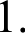 2.3.Государственная   инспекцияТ]Э ДІ1;	G Д;	КОМИССИИ	ПОтрудовым спорам (ст. 192 TK)(2	балла;	наличиенедостающих элементов — 0 баллов)2Формы	воспитания	детей,	оставшихся	безпопечения  родителей:1.  Передача	в   семью	навоспитание(усыновление/удочерение);2.	Опека	или2.попечительство;3.3. Приемная семья;4.4.  Передача  в организациидля	детей-сирот	и	детейоставшихся	без  попеченияродителей.(ст. 123 CK)(2	балла;	наличиенедостающих  элементов — 0баллов)3Формы множественности преступлений:1. Совокупность2. Рецидив2.(2	балла;	наличиенедостающих  элементов — 0баллов)4Rоммерческие корпоративные организации:1.	Хозяйственныетоварищества;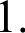 2.  Хозяйственные общества;2.3.	Хозяйственные3.партнерства;4.4.	Крестьянские5.(фермерские) хозяйства;5.	Производственныекооперативы.(ст. 50; ст. 65.1 ГК)(2	балла;	наличиенедостающих  элементов — 0баллов)5Состав  Верховного  Суда РФ:Пленум;Президиум;Апелляционная коллегия;2.4.	Коллегия	по3.административным  делам,4.5. Коллегия по гражданским5.делам,6.6.  Коллегия  по  уголовным7.делам,8.7.	Коллегия	по9.экономическим  спорам,8.	Коллегия	по	деламвоеннослужащих,9.	Дисциплинарнаяколлегия.(ст.   3   ФКЗ   о  ВерховномСуде)(2	балла;	наличиенедостающих  элементов — 0баллов)Переведите латынь:Переведите латынь:Переведите латынь:1In loco delictiНа  месте  преступления (илиблизкий  по  смыслу перевод— 1 балл)2Absente reo.В отсутствие  ответчика (илиблизкий  по  смыслу перевод— 1 балл)3Particeps criminisСоучастник	преступления(или	близкий	по	смыслу перевод — 1 балл)Решите правовые задачи:Решите правовые задачи:Решите правовые задачи:IРешите  уравнение   (Найдите   у,   и  укажите орган,х=Зсостоящий из у членов)a=8ax2+bx+c+d=p, гдеb=21Окружной  (флотский)  военный  суд  рассматривает вc=13первой	инстанции	дела,	отнесенные	федеральнымd=22конституционным	законом	и	(или)	федеральнымp=170 (Верховный Суд РФ)законом к его подсудности в количестве х судей;(ФКЗ О Военных судах РФ,а=Количество  Федеральных округов;Указ президента  РФ № 849Ь=Количество  Арбитражных  апелляционных судов;«О	полномочномс=Количество членов Совета директоров ЦБ РФ (Банкапредставителе	ПрезидентаРоссии), включая Председателя ЦБ РФ (Банка России);Российской	Федерации	вd=Количество республик в составе РФ.федеральном  округе»  от 13мая	2000	года,	ФКЗ	ОбАрбитражных  судах  В РФ,ФЗ   О   Центральном БанкеРФ	(Банке	России),Конституция	РФ,   ФКЗ	ОВерховном Суде РФ)Верный ответ и решение — 3балла. Ответ без решения — 0 баллов.2.Супруги  Ивановы  выехали  на  автомобильное шоссеПрав Дмитрий.ранним  угром. Сильный  туман,  высокая  влажность ияркое	солнце	стали	причиной	потери	водителемСогласно  ГК  РФ  (ст. 1114)управления	и	серьезной	автомобильной	аварии.граждане, умершие в один иИванова,	сидевшая	на	пассажирском	сидении,тот   же   день,   считаются вскончалась на месте аварии. Ее cyпpyr был доставлен вцелях	наследственногобольницу, но врачи не смогли спасти его жизнь и онправопреемства	умершимиумер в тот же день.одновременно	и	неУ Ивановых был общий совершеннолетний ребенок —наследуют друг после друга,Екатерина.  На  наследство,  в  виде  одного  миллионаесли	момент	смертирублей, кроме того, претендовал  сын от первого бракакаждого   из  таких гражданИванова	Дмитрий.	Екатерина	полагала,	что  ейустановить  невозможно.причитается сумма в 750 тысяч. Дмитрий не согласилсяИванов  скончался  позже  ис сестрой, указав, что мать Екатерины умерла раньше и,являлся  наследником своейсоответственно,	это	увеличивает	долю	Дмитрия.супруги,	что	увеличиваетЕкатерина  возразила  брату,  указав,  что  ее родителидол. Дмитрия.являются коммориентами - умершими в один и тот жедень и не наследующих  друг за другом.(Верный  краткий  ответ	1балл;  верное  обоснование —Кто из наследников npaв. Ответ поясните.2 балла. Итог — 3 балла)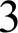 Гражданин	Курочкин	пришел	к	нотариусуНотариус	не	прав,удостоверить завещание. Однако нотариус потребовалпоскольку   статья   1120 ГКисключить  из  завещания  распоряжения, касающиесяпозволяет	завещателюдачи   и  легкового	автомобиля,	который	Курочкинсовершать	завещание,планировал  приобрести  в  следующем  году  у своегосодержащее распоряжение ососеда по лестничной площадке. Нотариус  разъяснил,любом	имуществе,	в  томчто	в	завещании	невозможно	распоряжатьсячисле	о   том,   которое  онимуществом,	которое	еще	не	поступило	вможет	приобрести	всобственность завещателя, то есть чужим имуществом.будущем.Прав ли нотариус?  Ответ обоснуйте.(Верный  краткий  ответ  — 1балл; верное обоснование2 балла. Итог — 3 балла)4Казанцев  убил  свою сожительницу	Миронову, неСуд	откажет	в	лишениисостоявшую с ним в браке. Бывшая супруга Казанцева,родительских	правопасаясь	за	жизнь	общих	с	КазанцевымКазанцева.несовершеннолетних	детей,	обратилась	в	суд	стребованием лишить Казанцева родительских прав.В  соответствии   с  CK  РФ,родители	могуг	бытьКакое решение  npимem суд? Ответ обоснуйтелишены родительских прав,если	они	совершилиумышленное	преступлениепротив  жизни  или  здоровьясвоих	детей,	другогородителя  детей,  супруга,  втом  числе  не являющегосяродителем	детей,	либопротив  жизни  или  здоровьяиного   члена   семьи.   (ст. 69